TERMO TURMAS PRESENCIAIS 2022/2Prezado aluno,Ao fazer sua matrícula na Turma Presencial 1A, 1B e 2A você concorda com as seguintes condições:  As aulas serão ministradas presencialmente.A turma na modalidade presencial será oferecida de 12 de setembro a 16 de dezembro de 2022, contabilizando 14 semanas de aulas e 45 horas de curso. As 45h totais de curso serão assim distribuídas: Extensivo 1A, 1h40 presenciais às terças e quintas-feiras, das 12h10 às 13h50, e 35min semanais assíncronos. As atividades assíncronas serão detalhadas semanalmente.Extensivo 1B, 1h40 presenciais às terças e quintas-feiras, das 12h10 às 13h50, e 35min semanais assíncronos. As atividades assíncronas serão detalhadas semanalmente.Extensivo 2A, 1h40 presenciais às segundas e quartas-feiras, das 12h10 às 13h50, e 35min semanais assíncronos. As atividades assíncronas serão detalhadas semanalmente.Os alunos dos níveis Extensivo 1A, 1B e 2A que irão cursar o ensino presencial e ainda não possuem material didático devem providenciá-lo antes do início das aulas. O material didático está disponível para pedido/encomenda na Livraria da UFV. A livraria está oferecendo 10% de desconto para pagamentos à vista, frete grátis para a cidade de Viçosa e opção de pagamento parcelado. Envie uma mensagem para Livraria UFV no WhatsApp. https://wa.me/message/GWIZNW5WGOSQG1Atenciosamente,Coordenação do Celes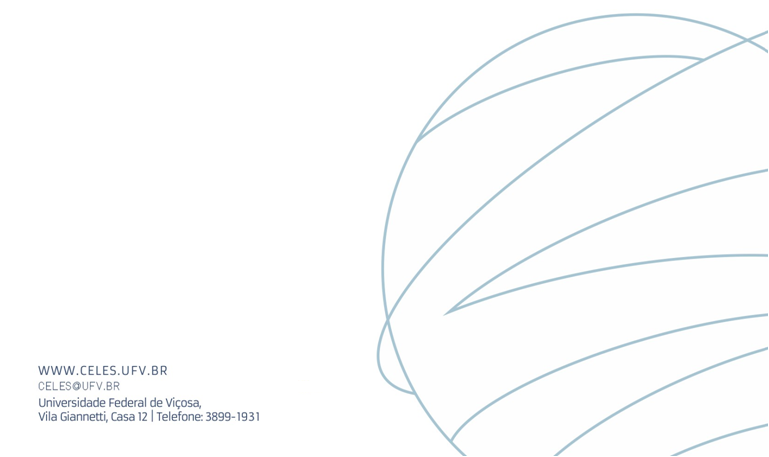 